   FMPSD Professional Learning for 2014-2015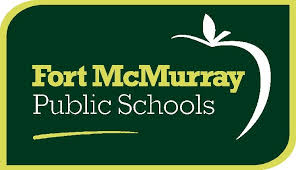 Professional Learning:  The FMPSD Blueprint Committee defines professional learning as ongoing, collaborative work with other members of an instructional team in order to develop knowledge, skills and understanding to improve learning for ALL involved (staff and students).					versusProfessional Development:  Acquisition of skills and knowledge at the teacher/educator level.  Usually one session, led by a facilitator with subject knowledge.  Learning may or may not extend beyond end of session.Professional Learning Fridays 2014-2015:chart identifying all dates for professional learning is in the shared folder titled Information for Leaders-Professional Learning https://docs.google.com/a/fmpsd.ab.ca/drawings/d/1E0pBzQOlv_fkM02syqXXo2wSbIm8PbCqFNP4Yhfu0EI/editdates highlighted in green are REQUIRED days for educational assistants Sept. 12 and 26 (full days School Based)Oct. 10 (early dismissal- 4 hours   District Collaboration)Nov 28 (full day System Common Message Day)Jan. 16 (full day School Based) April 17 (full day School Based)June 5 (full day School Based) All educational assistants are expected to attend  PD day on Jan 30.CUPE instructional staff are required to attend seven days or  thirteen days  (refer to chart) https://docs.google.com/a/fmpsd.ab.ca/drawings/d/1E0pBzQOlv_fkM02syqXXo2wSbIm8PbCqFNP4Yhfu0EI/editJanuary 30 will remain a Professional Development day as in previous years. ATA staff will attend the Joint PD day CUPE instructional staff will attend a PD day organized by Student Services and Supervisor of Support StaffingSchool based collaborative learning:the instructional staff consists of administrators, teachers and educational assistants who work together to support students’ growth and achievementinstructional staff will meaningfully collaborate in professional learninginstructional staff members determine their focus of the professional learning by examining the school’s annual results report and the alignment to support district and provincial goals and initiatives  think big picture - what piece of the puzzle does your learning focus represent?instructional staff members will collaboratively determine the professional learning function and establish a form or structure that will support the learning functionForm follows Functionschool leadership teams are responsible for monitoring attendance and reporting/sharing resultsschools sharing a common focus may want to explore ways for instructional staff members to engage in cross school collaborationDistrict Based Collaborative Learning:there  are two half days and one full day for district-based collaborative learningNovember 7December 19May 15district days are for collaborative teams across the district to meet and deepen learning around topics identified by them.  topics need to align to district and provincial goals and initiatives but outside of the school focussign in sheets are required for district collaborative dayssign in sheets will be collected at District Office and uploaded onto Employee Connect reporting on a Google Form  will be completed and shared with the Senior Leadership Team and the Board of Trusteesone area to be finalized is the method to develop collaborative teams across the district.  The IT Department will work with the Education Department to develop a format to facilitate this process System Common Message Day  November 28Senior Leadership Team will determine area(s) of focus and learning for this dayAll instructional staff across the district will hear the same message either in district groups or school groupsJoint Collaboration Day with FMCSDFMPSD ATA will meet with FMCSD ATA to continue conversations and deepen learning regarding the message from George Couros on January 30 (Joint PD Planning Committee will recommend format in consultation with ERLC and Senior Leadership Teams from each district)CUPE instructional staff attending all 13 days will meet to continue conversations and deepen learning from the EA PD day on January 30.___________________________________________________________________________________School Leadersprovide instructional leadership for school based inclusive professional learning teams (Administrators, ATA, EAs)identify and share the school’s professional learning planembed learning for all instructional staffmeaningfully engage in collaborative professional learningtrack results and outcomes of your staff’s professional learningTeachersconsider professional learning planconsider areas of learning focus for district professional learningmeaningfully engage in professional learningEducational Assistantsby October 1, 2014, indicate intentions:  seven or thirteen day professional learning daysthe required seven days include 4 school based and 3 district collaborative daysconsider areas of learning focus for district professional learning (share ideas with school LAC teacher or principal)meaningfully engage in professional learning